Convention de stage sous forme de césureLe chapitre IV du Titre II du livre Ier du code de l’éducation est applicable à la césure sous forme de stage à l’exception des articles D.124-1, D.124-2 et D.124-4 1° du présent code.Nota : pour faciliter la  lecture du document, les mots « stagiaire », « enseignant  référent », « tuteur de stage », « représentant légal », « étudiant » sont utilisés au masculin  Remarque : le stage objet de la présente convention entre dans le cadre d‘une césure. Il n’est pas rattaché à un cursus d’enseignement.Article 1 – Objet de la conventionLa présente convention règle les rapports de l’organisme d’accueil avec l’établissement d’enseignement et le stagiaire, dans le cadre d’une période de césure réalisée par le stagiaire.Article 2 – Objectif du stage Le stage réalisé dans le cadre d’une césure correspond à une période temporaire de mise en situation en milieu professionnel au cours de laquelle l’étudiant acquiert ou développe des compétences professionnelles indépendamment de son cursus de formation d’origine. Le stagiaire se voit confier une ou des missions conformes au projet de césure qu’il a au préalable soumis et validé auprès de son établissement d’enseignement et qui ont été approuvées par l’organisme d’accueil. ACTIVITES CONFIEES : ………………………………………………………… …………………………………………………………………………………………………………………………………………………………………………………………………………COMPETENCES A ACQUERIR OU A DEVELOPPER :…………………………………..……………………………………………………………….Article 3 – Modalités du stageLa durée hebdomadaire de présence effective du stagiaire dans l’organisme d’accueil sera de ……………………… heures sur la base d’un temps complet/ temps partiel (rayer la mention inutile). Si le stagiaire doit être présent dans l’organisme d’accueil la nuit, le dimanche ou un jour férié, préciser les cas particuliers : ……………………..……………………………………………………………………………………….Article 4 – Accueil et encadrement du stagiaire Le stagiaire est suivi par l’enseignant référent désigné dans la présente convention ainsi que par le service de l’établissement en charge des stages. Le tuteur de stage désigné par l’organisme d’accueil dans la présente convention est chargé d’assurer le suivi du stagiaire et d’optimiser les conditions de réalisation du stage conformément aux missions et objectifs définis.L’organisme d’accueil peut autoriser le stagiaire à se déplacer.Toute difficulté survenue dans la réalisation et le déroulement du stage, qu’elle soit constatée par le stagiaire ou par le tuteur de stage, doit être portée à la connaissance de l’enseignant-référent et de l’établissement d’enseignement afin d’être résolue au plus vite.L’organisme d’accueil ne doit pas confier de tâches dangereuses au stagiaire.MODALITES D’ENCADREMENT (visites, rendez-vous téléphoniques, etc) :………………………………………………………………………………….…………………………………………………………………………………Article 5 – Gratification - AvantagesA l’étranger, les règles de gratification ou de rémunération relèveront du droit local.Lorsque le stage a lieu en France et que la durée du stage est supérieure à deux mois, consécutifs ou non, celui-ci fait obligatoirement l’objet d’une gratification, sauf en cas de règles particulières applicables dans certaines collectivités d’outre-mer françaises et pour les stages relevant de l’article L4381-1 du code de la santé publique.Le montant horaire de la gratification est fixé à 15 % du plafond horaire de la sécurité sociale défini en application de l’article L.241-3 du code de la sécurité sociale. Une convention de branche ou un accord professionnel peut définir un montant supérieur à ce taux.  La gratification d’un montant maximum de 15 % du plafond horaire de la sécurité sociale n’est pas soumise à cotisation sociale. Au-delà, les cotisations sociales sont calculées sur le différentiel entre le montant de la gratification et 15 % du plafond horaire de la Sécurité Sociale.La gratification due par un organisme de droit public ne peut être cumulée avec une rémunération versée par ce même organisme au cours de la période concernée. La gratification est due sans préjudice du remboursement des frais engagés par le stagiaire pour effectuer son stage et des avantages offerts, le cas échéant, pour la restauration, l’hébergement et le transport.L’organisme peut décider de verser une gratification pour les stages dont la durée est inférieure ou égale à deux mois. En cas de suspension ou de résiliation de la présente convention, le montant de la gratification due au stagiaire est proratisé en fonction de la durée du stage effectué. La durée donnant droit à gratification s’apprécie compte tenu du nombre de jours de présence effective du stagiaire.LE MONTANT DE LA GRATIFICATION est fixé à. ………………………..  €Article 5 bis – France - Accès aux droits des salariés – Avantages (Organisme de droit privé en France sauf règles particulières applicables dans certaines collectivités d’outre-mer françaises) : Le stagiaire bénéficie des protections et droits mentionnés aux articles L.1121-1, L.1152-1 et L.1153-1 du code du travail, dans les mêmes conditions que les salariés.Le stagiaire a accès au restaurant d’entreprise ou aux titres-restaurants prévus à l’article L.3262-1 du code du travail, dans les mêmes conditions que les salariés de l’organisme d’accueil. Il bénéficie également de la prise en charge des frais de transport prévue à l’article L.3261-2 du même code. Le stagiaire accède aux activités sociales et culturelles mentionnées à l’article L.2312-78 du code du travail dans les mêmes conditions que les salariés. AUTRES AVANTAGES ACCORDES : ………………………………….………………………………………………………………………………….Article 5ter – France - Accès aux droits des agents - Avantages (Organisme de droit public en France sauf en cas de règles particulières applicables dans certaines collectivités d’outre-mer françaises) : Les trajets effectués par le stagiaire d’un organisme de droit public entre son domicile et son lieu de stage sont pris en charge dans les conditions fixées par le décret n° 2010-676 du 21 juin modifié instituant une prise en charge partielle du prix des titres d'abonnement correspondant aux déplacements effectués par les agents publics entre leur résidence habituelle et leur lieu de travail.Est considéré comme sa résidence administrative le lieu du stage indiqué dans la présente convention.  AUTRES AVANTAGES ACCORDES : ……………………………………………………………………………………………………………………Article 6 – Régime de protection socialePendant la durée du stage, le stagiaire bénéficie d’une protection maladie et accident dès lors qu’il est affilié à un régime de sécurité sociale et que le droit français s’applique.  Les stages effectués à l’étranger sont signalés préalablement au départ du stagiaire à la Sécurité sociale lorsque celle-ci le demande. Pour les stages à l’étranger, les dispositions suivantes sont applicables sous réserve de conformité avec la législation du pays d’accueil et de celle régissant le type d’organisme d’accueil.6-1 Gratification d’un montant maximum de 15 % du plafond horaire de la sécurité sociale :En cas d’accident survenant au stagiaire soit au cours d’activités dans le ou les lieux du stage, soit au cours du trajet entre le domicile et le lieu de stage, soit sur les lieux rendus utiles pour les besoins du stage et pour les étudiants en médecine, en chirurgie dentaire ou en pharmacie qui n’ont pas un statut hospitalier pendant le stage effectué dans les conditions prévues au b du 2e de l’article L.412-8, l’organisme d’accueil envoie la déclaration à la Caisse Primaire d’Assurance Maladie ou la caisse compétente (voir adresse en page 1) en mentionnant l’établissement d’enseignement comme employeur, avec copie à l’établissement d’enseignement.6.2 – Gratification supérieure à 15 % du plafond horaire de la sécurité sociale :En cas d’accident survenant au stagiaire soit au cours des activités dans l’organisme, soit au cours du trajet, soit sur des lieux rendus utiles pour les besoins de son stage, l’organisme d’accueil effectue toutes les démarches nécessaires auprès de la Caisse Primaire d’Assurance Maladie et informe l’établissement dans les meilleurs délais. 6.3 – Protection Maladie du/de la stagiaire à l’étranger1) Protection issue du régime de sécurité social français- pour les stages au sein de l’Espace Economique Européen (EEE) effectués par des ressortissants d’un Etat de l’Union Européenne, ou de la Norvège, de l’Islande, du Liechtenstein, de la Suisse ou encore de tout autre Etat (dans ce dernier cas, cette disposition n’est pas applicable pour un stage au Danemark, Norvège, Islande, Liechtenstein ou Suisse), le stagiaire doit demander la Carte Européenne d’Assurance Maladie (CEAM). - pour les stages effectués au Québec par les étudiant(e)s de nationalité française, le stagiaire doit demander le formulaire SE401Q (104 pour les stages en entreprises, 106 pour les stages en université) ;- dans tous les autres cas le stagiaire qui engage des frais de santé doit vérifier ses conditions de prise en charge. Des écarts importants peuvent exister entre les frais engagés et les tarifs français base du remboursement. Il est donc fortement conseillé au stagiaire de souscrire une assurance maladie complémentaire spécifique, valable pour le pays et la durée du stage, auprès de l’organisme d’assurance de son choix ou, éventuellement et après vérification de l’étendue des garanties proposées, auprès de l’organisme d’accueil si celui-ci fournit au stagiaire une couverture maladie en vertu du droit local (voir 2e ci-dessous). 2) Protection sociale issue de l’organisme d’accueilEn cochant la case appropriée, l’organisme d’accueil indique ci-après s’il fournit une protection maladie au stagiaire, en vertu du droit local :• OUI : cette protection s’ajoute au maintien, à l’étranger, des droits issus du droit français• NON : la protection découle alors exclusivement du maintien, à l’étranger, des droits issus du régime de sécurité social français).Si aucune case n’est cochée, le 6.3 – 1 s’applique. 6.4 Protection Accident du Travail du stagiaire à l’étranger 1) Pour pouvoir bénéficier de la législation française sur la couverture accident de travail, le présent stage doit :- être d’une durée au plus égale à 6 mois, prolongations incluses ; - ne donner lieu à aucune rémunération susceptible d’ouvrir des droits à une protection accident de travail dans le pays d’accueil ; une indemnité ou gratification est admise dans la limite de 15 % du plafond horaire de la sécurité sociale (cf. point 5), et sous réserve de l’accord de la Caisse Primaire d’Assurance Maladie sur la demande de maintien de droit ;- se dérouler exclusivement dans l’organisme signataire de la présente convention ;- se dérouler exclusivement dans le pays d’accueil étranger cité.Lorsque ces conditions ne sont pas remplies, l’organisme d’accueil s’engage à cotiser pour la protection du stagiaire et à faire les déclarations nécessaires en cas d’accident de travail.  2) La déclaration des accidents de travail incombe à l’établissement d’enseignement qui doit en être informé par l’organisme d’accueil par écrit dans un délai de 48 heures.3) La couverture concerne les accidents survenus : - dans l’enceinte du lieu du stage et aux heures du stage,- sur le trajet aller-retour habituel entre la résidence du stagiaire sur le territoire étranger et le lieu du stage ;- dans le cadre d’une mission confiée par l’organisme d’accueil du stagiaire et obligatoirement par ordre de mission ;- lors du premier trajet pour se rendre depuis son domicile sur le lieu de sa résidence durant le stage (déplacement à la date du début du stage) ;- lors du dernier trajet de retour depuis sa résidence durant le stage à son domicile personnel.4) Pour le cas où l’une seule des conditions prévues au point 6.4-1 n’est pas remplie, l’organisme d’accueil s’engage à couvrir le stagiaire contre le risque d’accident de travail, de trajet et les maladies professionnelles et à en assurer toutes les déclarations nécessaires. 5) Dans tous les cas :- si le stagiaire est victime d’un accident de travail durant le stage, l’organisme d’accueil doit impérativement signaler immédiatement cet accident à l’établissement d’enseignement ;- si le stagiaire remplit des missions limitées en-dehors de l’organisme d’accueil ou en-dehors du pays du stage, l’organisme d’accueil doit prendre toutes les dispositions nécessaires pour lui fournir les assurances appropriées. Article 7 – Responsabilité et assuranceL’organisme d’accueil et le stagiaire déclarent être garantis au titre de la responsabilité civile.Pour les stages à l’étranger ou en outre-mer, le stagiaire s’engage à souscrire un contrat d’assistance (rapatriement sanitaire, assistance juridique…) et un contrat d’assurance individuel accident.Lorsque l’organisme d’accueil met un véhicule à la disposition du stagiaire, il lui incombe de vérifier préalablement que la police d’assurance du véhicule couvre son utilisation par un étudiant (qui dispose du permis adéquat pour le conduire).Lorsque dans le cadre de son stage, l’étudiant utilise son propre véhicule ou un véhicule prêté par un tiers, il déclare expressément à l’assureur dudit véhicule et, le cas échéant, s’acquitte de la prime y afférente.Article 8 – DisciplineLe stagiaire est soumis à la discipline et aux clauses du règlement intérieur qui lui sont applicables et qui sont portées à sa connaissance avant le début du stage, notamment en ce qui concerne les horaires et les règles d’hygiène et de sécurité en vigueur dans l’organisme d’accueil. Toute sanction disciplinaire ne peut être décidée que par l’établissement d’enseignement. Dans ce cas, l’organisme d’accueil informe l’enseignant référent et l’établissement des manquements et fournit éventuellement les éléments constitutifs.En cas de manquement particulièrement grave à la discipline, l’organisme d’accueil se réserve le droit de mettre fin au stage tout en respectant les dispositions fixées à l’article 9 de la présente convention.Article 9 – Congés – Interruption du stage Lorsque le stage a lieu en France (sauf en cas de règles particulières applicables dans certaines collectivités d’outre-mer françaises ou dans les organismes de droit public), en cas de grossesse, de paternité ou d’adoption, le stagiaire bénéficie de congés et d’autorisations d’absence d’une durée équivalente à celle prévues pour les salariés aux articles L.1225-16 à L.1225-28, L.1225-35, L.1225-37, L.1225-46 du code du travail.Pour les stages dont la durée est supérieure à deux mois et dans la limite de la durée maximale de 6 mois, des congés ou autorisations d’absence sont possibles.NOMBRE DE JOURS DE CONGES AUTORISES / ou modalités des congés et autorisations d’absence durant le stage : ……………………………………. A l’étranger, les congés ne sont pas obligatoires.Quel que soit le lieu de stage, l’organisme d’accueil doit avertir l’établissement d’enseignement de toute interruption temporaire. Toute interruption temporaire ou définitive du stage, est signalée aux signataires de la convention. Une modalité de validation est mise en place le cas échéant par l’établissement. En cas d’accord des parties à la convention, un report de la fin du stage est possible afin de permettre la réalisation de la durée totale du stage prévue initialement.  Ce report fera l’objet d’un avenant à la convention de stage.Un avenant à la convention pourra être établi en cas de prolongation du stage sur demande conjointe de l’organisme d’accueil et du stagiaire, dans le respect de la durée maximale du stage fixée par la loi (6 mois).Les raisons invoquées seront examinées en étroite concertation. La décision définitive d’arrêt du stage ne sera prise qu’à l’issue de cette phase de concertation.Article 10 – Devoir de réserve et confidentialitéLe devoir de réserve est de rigueur absolue et apprécié par l’organisme d’accueil compte-tenu de ses spécificités. Le stagiaire prend donc l’engagement de n’utiliser en aucun cas les informations recueillies ou obtenues par eux pour en faire publication, communication à des tiers sans accord préalable de l’organisme d’accueil, y compris le rapport de stage. Cet engagement vaut non seulement pour la durée du stage mais également après son expiration. Le stagiaire s’engage à ne conserver, emporter, ou prendre copie d’aucun document ou logiciel, de quelque nature que ce soit, appartenant à l’organisme d’accueil, sauf accord de ce dernier. Dans le cadre de la confidentialité des informations contenues dans le rapport de stage, l’organisme d’accueil peut demander une restriction de la diffusion du rapport, voire le retrait de certains éléments confidentiels. Les personnes amenées à en connaître sont contraintes par le secret professionnel à n’utiliser ni ne divulguer les informations du rapport. Article 11 – Propriété intellectuelleEn France, dans le cas où les activités du stagiaire donnent lieu à la création d’une œuvre protégée par le droit d’auteur ou la propriété industrielle (y compris un logiciel), un contrat doit être signé entre le stagiaire (auteur) et l’organisme d’accueil. Le contrat devra notamment préciser une mission inventive, l’étendue des droits cédés, l’éventuelle exclusivité, la destination, les supports utilisés et la durée de la cession, ainsi que, le cas échéant, le montant de la contrepartie financière due au stagiaire au titre de la cession. Ces dispositions s’appliquent sauf en cas de règles particulières relatives aux stages réalisés au sein d’une personne morale de droit public ou de droit privé réalisant de la recherche qui sont soumis à l’article L611-7-1 du code de la propriété intellectuelle.Article 12 – Fin de stage – Rapport - Evaluation1) Attestation de stage : à l’issue du stage, l’organisme d’accueil délivre une attestation dont le modèle figure en annexe, mentionnant au minimum la durée effective du stage et, le cas échéant, le montant de la gratification perçue. 2) Qualité du stage : à l’issue du stage, les parties à la présente convention sont invitées à formuler une appréciation sur la qualité du stage.Le stagiaire transmet au service compétent de l’établissement d’enseignement un document dans lequel il évalue la qualité de l’accueil dont il a bénéficié au sein de l’organisme d’accueil. Ce document n’est pas pris en compte dans l’évaluation du stagiaire. 3) Evaluation de la césure sous forme de stage : à l’issue de la période de césure sous forme de stage et dans le cas où cette période ne comporte pas d’autres formes de césure, un bilan doit être établi à la fin du stage. Ce bilan peut servir de support à l’attribution de crédits ECTS.NOMBRE D’ECTS (le cas échéant) : ……………………………………………………………………………………(attention, dans le cadre d’une césure sous forme de stage, les ECTS sont le seul mode de validation possible).Article 13 – Droit applicable – Tribunaux compétentsLa présente convention est régie exclusivement par le droit français. Tout litige non résolu par voie amiable sera soumis à la compétence de la juridiction française compétente. Conformément à la règlementation relative à la protection des données personnelles, le stagiaire devra être informé du traitement réservé aux données personnelles qu’il aura été amené à fournir à l’établissement de formation et à l’organisme d’accueil.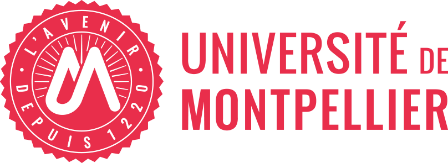 Année universitaire :    ………………………………Convention de stage réalisée dans le cadre d’une césure entre :1  -  L’ÉTABLISSEMENT D’ENSEIGNEMENT ou DE FORMATIONNom  : …………………………………………………………Adresse : ………………………………………………………………………………………………………………………….SIRET …………………….. Représenté par (signataire de la convention) :………………….Qualité du représentant :…………………………………..…… …………………….. mél : ………………………….....................................................Adresse (si différente de celle de l’établissement) : ………………………………………………………………………………….………2  -   L’ORGANISME D’ACCUEILNom  : ……………………………………………Adresse : …………………………………………………………………………………………….Représenté par (nom du signataire de la convention) :………………………………………………………Qualité du représentant :……………………………Service dans lequel le stage sera effectué : ………………………………………..……………… ………………………………….. mél : …………………………..............................................Lieu(x) du stage (si différent de l’adresse de l’organisme) : ……………………………….……………………………………………………………………….…3  -  LE STAGIAIRENom  : ……………………………………………… Prénom : …………………………………… Sexe :  F    M      Né(e) le : ___ /___/_______Adresse :  ………………………………………………………………………………………………………………………………………..………….……..………………………………………………………………………………………………………………………………………………………………………. ………………………………….. . mél : ………………………….........................................................Cursus dans lequel l’étudiant sera inscrit à son retour de césure :…………………………………………………….Sujet de Stage    ………………………………………………………………………………………           Dates : Du…………………………… Au……………………………           Représentant une durée totale  de ………………......…….. (Nombre de Semaines /  de Mois (rayer la mention inutile)           Et correspondant à ………………. Jours de présence effective.            Répartition si présence discontinue : …………..nombre d’heures par semaine ou nombre d’heures par jour (rayer la mention inutile).           Commentaire : ………………………………………………………………………………